Practical Leadership Skills for Managers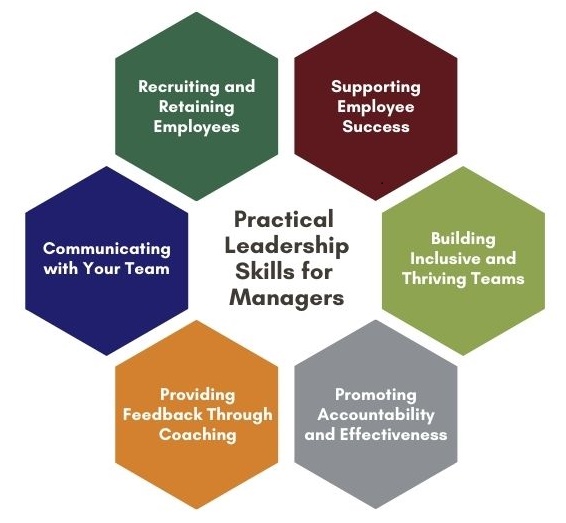 Name of participant:  Supporting Employee Success	Watch online learning pathway.	Apply something you’ve learned.	What did you do to apply your knowledge? 	Attend discussion session with other managers [optional but recommended].	Attend a session attached to this unit.	Name of session: building Inclusive and Thriving Teams	Watch online learning pathway.	Apply something you’ve learned.	What did you do to apply your knowledge? 	Attend discussion session with other managers [optional but recommended].	Attend a session attached to this unit.	Name of session:  Promoting Accountability and Effectiveness	Watch online learning pathway.	Apply something you’ve learned.	What did you do to apply your knowledge? 	Attend discussion session with other managers [optional but recommended].	Attend a session attached to this unit.	Name of session:  Providing Feedback Through Coaching	Watch online learning pathway.	Apply something you’ve learned.	What did you do to apply your knowledge? 	Attend discussion session with other managers [optional but recommended].	Attend a session attached to this unit.	Name of session:  Communicating with Your Team	Watch online learning pathway.	Apply something you’ve learned.	What did you do to apply your knowledge? 	Attend discussion session with other managers [optional but recommended].	Attend a session attached to this unit.	Name of session:  Recruiting and Retaining Employees	Watch online learning pathway.	Apply something you’ve learned.	What did you do to apply your knowledge? 	Attend discussion session with other managers [optional but recommended].	Attend a session attached to this unit.	Name of session: 